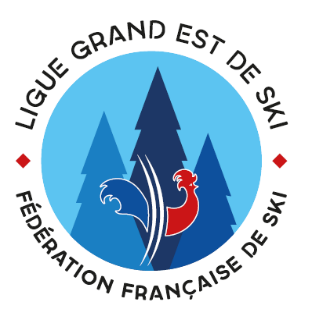 Fiche d’inscription aux formations continuesNom :            .................................................................................................................Prénom :        .............................................................................................................N° de licence :   ..........................................	  CLUB : ……………………………………………………………………………….@:         ........................................................................................Adresse :  .....................................................................................................................Tel: ....................................... Qualité cadre: MF1/MF2/ENT FED : ...............................Discipline:............................       Participe :Massif des Vosges : ski encadré, déjeuner, forfait = 60 eurosAu samedi 4 janvier  2020 au CHAMP DU FEU Au dimanche 5 janvier  2020 au SCHNEPFENRIED     AMNEVILLE : ski encadré, déjeuner, forfait = 70 eurosAu samedi 6 juin  2020 Au samedi 19 septembre 2020  Serait interessé par une autre date : ……………………… Nbre participants : ……………Serait intéressé par une passerelle (Commission Nationale)Nom, Prénom : ______________________________________________Nom, Prénom : ______________________________________________Nom, Prénom : ______________________________________________Discipline souhaitée ( fond, alpin, snowboard, télémark, freestyle ...)